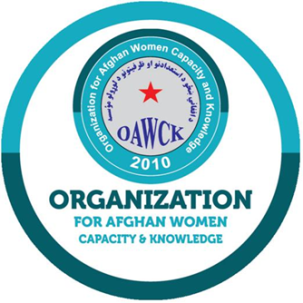 Organization for Afghan Women Capacity and Knowledge (OAWCK)REQUEST FOR QUOTATIONUpgrading 60 WASH Facilities in Public SpacesIn Mazar and Chemtal districts of Balkh ProvinceRef#: ERWSF&HP/22-01Issue Date: 04/12/2022Closing Date: 10/12/2022CONTACT DETAILS OAWCK Head Office - Kunar:Table of ContentsCONTACT DETAILS	11.	About OAWCK	32.	Description:	33.	Cost of Providing Offers:	34.	Offer Documents:	3   4.1.	Clarification of Solicitation Documents:	3   4.2. Amendments of Request for Quotation:	35.	Preparation of Offers:	3   5.1. Language of the Offer:	3   5.2. Offer Currencies/Offer Prices:	3   5.3. Period of Validity of Offers:	36.	Opening and Evaluation Criteria:	3   6.1. Cost-Effectiveness:	4   6.2. Relevant Experience:	4   6.3. Bank Statement:	47.	Preliminary Examination:	48.	Evaluation of Offer:	49.	Evaluation and Basis for Award	410.	Negotiations	411.	Certifications and Compliance	512.	Pertinent Information	513.	Offer Documents.	514.	Project Duration and Penalty for Late Work:	615.	Payment Terms:	616.	Offer Submission Guidelines: (Open Bidding)	617.	Returnable Bid Forms	618.        Quotation Form	 718.1    Upgrading 60 WASH Facilities in Public Spaces	 719.       Bidder information	8About OAWCKOrganization for Afghan Women Capacity and Knowledge (OAWCK) is an Afghan, independent, non-political, non-sectarian, non-profit organization established in Afghans in 2010 with a registration number of 1888 with the Ministry of Economy of the Islamic Republic of Afghanistan.Description:Upgrading 60 WASH facilities in 60 public spaces (mosques, schools, and hospitals) in two districts:OAWCK will upgrade WASH facilities (WASH services) in public spaces such as community mosques, local schools, and public hospitals. The upgrade will include WASH facilities (services) such as water taps, ablution places, water sources, water tanks, basins, submersible, bathrooms, toilets, water sinks, water pipes, etc. The upgrade will be done in consultation with local communities’ elders to ensure we upgrade the most urgent services/facilities especially those used by most of the community members. The reason OAWCK has selected mosque,  school, and public hospital per district is to ensure inclusiveness in the project and ensure that the project responds to the needs of the youth, old-aged, children, patients, etc.OAWCK through this RFQ is requesting eligible bidder construction companies for Upgrading 60 WASH Facilities in Public Spaces in Balkh Province, project must be completed in 120 calendar days after the award of contract.Cost of Providing Offers:The bidder shall bear all costs associated with the preparation and submission of bid in response to this RFQ.Offer Documents:4.1. Clarification of RFQ Documents:The bidder requiring any clarification on the Request for Quotation may notify OAWCK in a written form. The response will be made in writing to any request for clarification of the RFQ that received by the cited deadline for questions. Clarification may be sought in writing through authorized representative email: procurement@oawck.org.af  for clarifications only no later than December 07, 2022, before 12:00 AM. For submittal of bids please see the instructions set forth.4.2. Amendments of Request for Quotation:Prior to the Deadline for Submission of Offers, OAWCK may, for any reason, whether at its own initiative or in response to a clarification requested by a prospective bidder, may amend this Request for Quotation. In order to afford prospective bidder reasonable time in which to take the amendments into account in preparing their offers, OAWCK may, at its discretion, extend the Deadline for the Submission of Offers. Any amendments will be published in the same manner as the present RFQ for which the bidders are required to keep an eye on the advertised RFQ till its deadline, for any amendment made there.Preparation of Offers:5.1. Language of the Offer:The Offer prepared by the bidder and all correspondence and documents relating to the Offer exchanged by the company and OAWCK shall be in English Language only.5.2. Offer Currencies/Offer Prices:Prices shall be offered in USD and OAWCK’s preferred payment term is only through bank form in a minimum of 30 days’ net. The bidder shall receive the amount only through a specified bank account and will be transferred/Cheque/Deposit in minimum of 30 days after the service delivery. Bidders may request a different payment term, though it remains an evaluation factor.5.3. Period of Validity of Offers:The Offer shall remain valid for 60 days after the closing date prescribed by OAWCK. An Offer valid for a shorter period may be rejected as non-responsive.Opening and Evaluation Criteria:To assist in the examination, evaluation, and comparison of Offers, OAWCK may at its discretion ask the bidder for clarification of their Offers. The following criteria will be applied for the evaluation and scoring of bids.6.1. Cost-Effectiveness:OAWCK’s procurement department and the technical committee for evaluation of the offers shall have the right to take the decision on Cost-Effectiveness for the shortlisted bids as per and according to OAWCK, Donor and international standards allocated for the specified items with cost-effectiveness.Although the Lowest cost is technically acceptable, the bids should meet at least the identified standards for items as per technical specification. (60 points).6.2. Relevant Experience:According to organization policy, bidders should have the capacity and experience of at least 2 contract implemented in past 5 years. Copies of the contracts should be part of the offer and will receive score. (25 points).6.3. Bank Statement:According to organization’s policy, bidders should have the financial capacity to conduct the work without hindrance. The required closing balance at the bank or FSP/MSP (Sarafi/Hawala) account in the supplier’s name is 40% of the total estimated cost of the company during RFQ announcement. (15 points).7.  Preliminary Examination:Arithmetical errors will be rectified on the following basis: If there is a discrepancy between the unit price and the total price that is obtained by multiplying the unit price and quantity, the unit price shall prevail and the total price shall be corrected. If the Supplier/Vendor does not accept the correction of errors, its Offer will be rejected. If there is a discrepancy between words and figures, the amount in words will prevail.An offer determined as not substantially responsive will be rejected by OAWCK and may not subsequently be made responsive by the bidder by correction of the non-conformity.8.  Evaluation of Offer:Determination of compliance with the RFQ is based on the content of the Offer itself without recourse to extrinsic evidence.Evaluation and Basis for AwardA Contract will be executed with the Bidder whose quotation is determined to be responsive to this RFQ document, meets the eligibility criteria stated in this RFQ, meets the technical, management/personnel, and corporate capability requirements, and is determined to represent the best value to the organization.That means that each quotation will be evaluated and scored against the evaluation criteria and evaluation sub-criteria, which are stated below.Cost-EffectivenessRelevant ExperienceBank StatementOAWCK reserves the right to reject any and all bids at its sole discretion for any reason whatsoever. The quantity requested in this RFQ does not create liability for OAWCK and that OAWCK may determine to reduce or increase the quantity cited in this RFQ at the order stage.10. NegotiationsIt is anticipated that an ‘Contract’ will be awarded solely on the basis of the original offers received. However, OAWCK reserves the right to negotiate the price and the terms and conditions offered by the bidder by requesting clarifications prior to award or proposing adjustments to the quotation. Furthermore, OAWCK reserves the right to conduct a competitive range and to limit the number of Bidders in the competitive range to permit an efficient evaluation environment among the most highly rated quotations. At the sole discretion of OAWCK, Bidders may be requested to conduct oral presentation.11. Certifications and ComplianceBidders shall be expected to comply with the following policies and regulations. The bidder must be registered as per the local law and hold a valid license. As per the Afghanistan government tax law, OAWCK withholds 2% tax from the total value contract where the supplier is registered with the government of Afghanistan, while the withholding tax rate for non-registered companies/individuals is 7%. OAWCK releases the tax to the account of MoF and provides confirmation to the respective bidder. This tax is a sole responsibility of OAWCK and therefore, it should be included in the final price that will be Offered to OAWCK in response to this solicitation.Pertinent InformationThe OAWCK shall have the right to reject the offer if it does not conform to the requirements of the RFQ.The OAWCK reserves the right to waive any specification or condition stated in this request for quotation in the interest of operational needs or to ensure best value and suitability to organization.A designated technical committee ensuring OAWCK-Donor procurement policy and procedures will evaluate the offer documents.Please be informed that the actual required work may differ (increase or decrease) depending on operational needs and hence the OAWCK should not be held responsible for any such changes.Failure to comply with the OAWCK requirement will justify the rejection of your offer.Within the contractual period any changes of the price will not be allowed and any approaches from the contractor requesting for a price increase or expertise unavailability will be considered as non-performance and thus the contract will be void.If not clear in any specification, please communicate and confirm before submitting the offer.Offer Documents.Your offer package should include the following essential documents.Signed and stamped copy of this RFQ documentReturnable Bid Forms (include BoQs).Work planLegal business registration/certificates.Copy of the bank statement where the name of the firm/company and the bank account is legible (certifying the bank account and owner of the bank account). Past performance evidence (list of previous contracts, name and contact details of clients).Bank account USD and AFN.In addition, your offer should be submitted with information as following.Your offer should be submitted through procurement@oawck.org.af  Subject line of the email should be ‘Ref#: ERWSF&HP/22-01. Offers not addressed and sent as such will not be considered. Your offer should be clear and legible, (in the English language preferable)Your offer should state the offer issuing date.Your offer should be numbered.Your offer should be specific on the offer validity date.Price should be Offered in USD, however, the organization may consider currency change to AFN as per the procurement regulations.Your offer should be duly signed and stamped.Complete bank details, as all payments will be made only through bank transfer.The bidder firm is responsible for all costs/expertise involved in preparing the offer, and OAWCK bears no responsibilities to reimburse the costs spent on preparation of the offer either the firm is qualified or disqualified.Project Duration and Penalty for Late Work:The project duration is 120 days after award of contract, the procurement penalty of 0.05% will be applied per working day after project end date (120 calendar days).15. Payment Terms:Payment will be made in three installments,Frist installment 40% after 50% physical completion of the project and verified by OAWCK Balkh province assigned team.Second installment 80% after 90% physical completion of the project and verified by OAWCK Balkh province assigned team.3rd installment 100% payment after the completion and final handover of the project, as certified by OAWCK and relevant stakeholders.Payment will be made to the contractor within the 30 days once invoice is received and work is attested by the OAWCK Balkh staff, considering the banking regulations i.e. no liabilities will be incurred to OAWCK if banking system restricts the payments due to unforeseen circumstances and the 30 days’ period exceeds. The payment is subjected to tax as per Afghan Tax Law, which will be deducted from payment to the contractor.Offer Submission Guidelines: Bidders shall submit the offers via email procurement@oawck.org.af  with RFQ number in the subject line.17. Returnable Bid FormsThis BoQ contains statements required in the Offer documents and shall be signed by a duly authorized person. Any addition to, deletion or alteration in the BoQ may result in rejection of the Offer.18.  Quotation Form:The BOQ content of the following items: 18.1.    Upgrading 60 WASH Facilities in Public Spaces:Specification of: solar panel: 330W, Vmp 37.2 Imp8.87A, Voc46.2V, Isc9.24A, Ulica Solar with steel frame.Solar water pump: Max.Head 95 m, Power 750 W for 1" Pipe.Summary sheet for Upgrading 60 WASH Facilities in Public Spaces in Balkh ProvinceEssential Note for BoQs19.Bidder informationPersons authorized to sign bids, offers and contractsBanking Information:Payment shall be made only through bidder’s specified bank account, please provide your banking information as requested below. Considering the banking restrictions, no other than FMFB bank account in the supplier’s name is the OAWCK able to make payment to the supplier. This in good faith the supplier is required to comply with, failure to meet with this specific requirement will justify the rejection of your offer by OAWCK, however, if currently holding no account at Islamic Bank of Afghanistan the bidder may commit to open the account in case of contract award.Bank Name: _________________________________________________ (Essentially IBA) _______________Account Name: ___________________________________________________________________________Account Number: __________________________________ SWIFT Code: ____________________________Sign and Stamp of the Bidder FirmWork plan for Upgrading of 60 WASH Facilities in Public SpacesE-mail:Procurement@oawck.org.af  Address:OAWCK main office next to Agriculture Directorate of Kunar, Mandakol road, Asadabad Kunar Province Upgrading WASH Facilities in Public SpacesUpgrading WASH Facilities in Public SpacesUpgrading WASH Facilities in Public SpacesUpgrading WASH Facilities in Public SpacesUpgrading WASH Facilities in Public SpacesUpgrading WASH Facilities in Public SpacesUpgrading WASH Facilities in Public SpacesUpgrading WASH Facilities in Public SpacesUpgrading WASH Facilities in Public SpacesUpgrading WASH Facilities in Public SpacesUpgrading WASH Facilities in Public SpacesUpgrading WASH Facilities in Public SpacesUpgrading WASH Facilities in Public SpacesUpgrading WASH Facilities in Public SpacesUpgrading WASH Facilities in Public SpacesUpgrading WASH Facilities in Public SpacesUpgrading WASH Facilities in Public SpacesUpgrading WASH Facilities in Public SpacesS/NDescriptionUnitNumber of UnitUnit CostTotal Cost1Solar Panels best quality according to technical specification No 32Solar water pump: Max.Head 95 m, Power 750 W for 1" Pipe.No 13Water tank: Metalic 1000 litters water tankNo 14Pipe scheme:  complete system ( Tap, Polyethylene Pipe and maintenance)L/S15Technical Labor L/S1TOTAL in USDTOTAL in USDTOTAL in USDTOTAL in USDTOTAL in USDCod #Cod #DescriptionUnitQtyUnit Price $Unit Price $Unit Price $Total Price $11Upgrading WASH Facilities in Public Spaces and to meet at least 60 days needEach60Total estimation cost for Upgrading 60 WASH Facilities in Public Spaces in Balkh Province.Total estimation cost for Upgrading 60 WASH Facilities in Public Spaces in Balkh Province.Total estimation cost for Upgrading 60 WASH Facilities in Public Spaces in Balkh Province.Total estimation cost for Upgrading 60 WASH Facilities in Public Spaces in Balkh Province.Total estimation cost for Upgrading 60 WASH Facilities in Public Spaces in Balkh Province.Total estimation cost for Upgrading 60 WASH Facilities in Public Spaces in Balkh Province.Total estimation cost for Upgrading 60 WASH Facilities in Public Spaces in Balkh Province.Total estimation cost for Upgrading 60 WASH Facilities in Public Spaces in Balkh Province.Total estimation cost for Upgrading 60 WASH Facilities in Public Spaces in Balkh Province.1RFQ must submit a Quotation for all of the goods and services (this includes materials plus transportation to mentioned provinces and districts with safe delivery)2Prices and lead times, presented in the quotation, should be firm and valid for the whole duration of the agreement from the date of its signature by both Parties. 3The price proposal should be submitted according to the template of abovementioned Quotation form on page# 07.4Your basic offer shall be strictly in accordance with the technical specifications specified in abovementioned Quotation form on page# 07. NameTitleEmailTelephoneNoActivity Description 1st Month1st Month1st Month1st Month2nd Month2nd Month2nd Month2nd Month3rd Month3rd Month3rd Month3rd Month4th Month4th Month4th Month4th Month1Site mobilization.2Providing of solar panels, water pumps, water tanks and other tools.3Installation of solar panels, water pumps and water tanks with Pipe scheme fitting.4Site cleaning.5Project closing and handover.